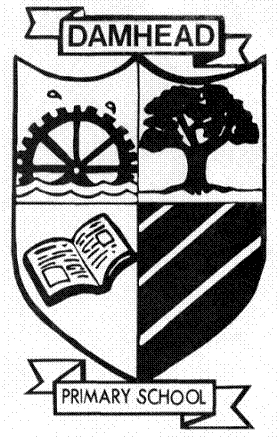 Damhead Primary SchoolHOLIDAYS 2023 - 2024Term 1Term starts: Tuesday 29th August (no buses or canteen available until 1st September)Half termSchool Closed: Monday 30th October -  Friday 3rd November inclusiveChristmasSchool closed: Thursday 21st December – Wednesday 3rd January inclusiveTerm 2School reopens:Thursday 4th JanuaryHalf termSchool Closed: Monday 12th February – Friday 16th February inclusiveHolidaySchool Closed:  Monday 18th MarchEasterSchool closed:Thursday 28th March -Friday 5th April inclusiveTerm 3School re-opens:Monday 8th April HolidaySchool closed: Monday 6th MayHoliday School closed:Monday 27th – Friday 31st May inclusiveEnd of termSchool finishes:Friday 28th June